СОВЕТ НАРОДНЫХ ДЕПУТАТОВСУХОДОНЕЦКОГО СЕЛЬСКОГО ПОСЕЛЕНИЯБОГУЧАРСКОГО МУНИЦИПАЛЬНОГО РАЙОНАВОРОНЕЖСКОЙ ОБЛАСТИРЕШЕНИЕот «10» сентября 2015 г. № 293            с. Сухой ДонецОб утверждении стратегии социально-экономического развития Суходонецкого сельского поселения Богучарского муниципального района Воронежской области на период до 2020 года В соответствии с Федеральными  законами: от 06.10.2003 № 131 – ФЗ «Об общих принципах организации местного самоуправления в Российской Федерации»,   от 28.06.2014  № 172-ФЗ «О стратегическом  планировании в Российской Федерации», Уставом Суходонецкого сельского поселения Совет народных депутатов Суходонецкого сельского поселения Богучарского муниципального района решил:1. Утвердить стратегию социально-экономического развития Суходонецкого сельского поселения Богучарского муниципального района Воронежской области на период до 2020 года. 2. Контроль за исполнением настоящего решения возложить на главу Суходонецкого сельского поселения Гридневу Н.Д.Глава Суходонецкого сельского поселения                               Н.Д. ГридневаПриложениек решению Совета народных депутатов Суходонецкого сельского поселенияот 10.09. 2015 г.СТРАТЕГИЯСОЦИАЛЬНО-ЭКОНОМИЧЕСКОГО РАЗВИТИЯ  СУХОДОНЕЦКОГО СЕЛЬСКОГО ПОСЕЛЕНИЯ БОГУЧАРСКОГО МУНИЦИПАЛЬНОГО РАЙОНА ВОРОНЕЖСКОЙ ОБЛАСТИ НА ПЕРИОДДО 2020 ГОДАс.Сухой Донец2015г.ОГЛАВЛЕНИЕВВЕДЕНИЕ…………………………………………………………………..РАЗДЕЛ 1. СОЦИАЛЬНО-ЭКОНОМИЧЕСКОЕ ПОЛОЖЕНИЕ СУХОДОНЕЦКОГО СЕЛЬСКОГО ПОСЕЛЕНИЯ БОГУЧАРСКОГО МУНИЦИПАЛЬНОГО РАЙОНА ВОРОНЕЖСКОЙ ОБЛАСТИ……..     Общая информация о Суходонецком   сельском поселении…………….  Анализ внешней среды …………………………………………………                                                                                  1.2.1. Природно-климатический и  ресурсный потенциал  Суходонецкого сельского поселения…………………………………………………………………………………..1.2.2.  Анализ демографической ситуации………………………………………………. 1.2.3.  Связи с соседними муниципальными образованиями…………………………1.2.4.   Анализ инвестиционного потенциала……………………………………………1.2.5. Социально-экономические риски………………………………………..............1.3.    Анализ внутренней среды…………………………………………….................1.3.1. Анализ экономического потенциала……………………………………………….                                                                                          1.3.2 Трудовые ресурсы. Занятость населения…………………………………………..1.3.3. Социальная сфера сельского поселения………………………………………….1.3.4. Жилищный фонд сельского поселения…………………………………………...1.3.5. Транспортная инфраструктура сельского поселения…………………………... 1.3.6. Инженерная инфраструктура сельского поселения………………………….….1.3.7. Водоснабжение и водоотведение…………………………………………………....                                                                                     1.3.8. Объекты связи………………………………………………………………                                                             1.3.9. Анализ финансово-бюджетной  деятельности поселения…………………………РАЗДЕЛ 2. МИССИЯ, СТРАТЕГИЧЕСКИЕ ЦЕЛИ, ЗАДАЧИ И НАПРАВЛЕНИЯ СОЦИАЛЬНО-ЭКОНОМИЧЕСКОГО РАЗВИТИЯ СУХОДОНЕЦКОГО СЕЛЬСКОГО ПОСЕЛЕНИЯ…………………………………………………………….  2.1. Миссия и основные стратегические цели социально-экономического развития Суходонецкого  сельского поселения…………………………………..2.2. Определение приоритетных направлений и задач социально-экономического развития Суходонецкого  сельского поселения………………………………………….2.2.1. Уникальность (конкурентные преимущества) и ключевые            проблемы (слабые стороны) Суходонецкого сельского поселения…………………………………...2.2.2. Возможности (преимущества) и угрозы Суходонецкого сельского поселения………………………………………………………………………………………2.3. Приоритетные направления и задачи плана СЭР социально-экономического развития Суходонецкого  сельского поселения………………………………………….2.3.1. Инновационное и инвестиционное развитие, повышение конкурентоспособности экономики……………………………………………………………………………………... 2.3.2. Развитие человеческого потенциала и качества жизни…………………………..РАЗДЕЛ 3. МЕХАНИЗМЫ РЕАЛИЗАЦИИ СТРАТЕГИИ СОЦИАЛЬНО-ЭКОНОМИЧЕСКОГО РАЗВИТИЯ  СУХОДОНЕЦКОГО  СЕЛЬСКОГО ПОСЕЛЕНИЯ………………………………………………………………………………. ЗАКЛЮЧЕНИЕ…………………………………………………………………………….ВВЕДЕНИЕСтратегия социально-экономического развития муниципального образования – документ, устанавливающий приоритетные цели и задачи деятельности органов местного самоуправления по решению проблем развития экономики и социальной сферы муниципального образования и эффективной реализации полномочий муниципального образования в соответствии с федеральным законом №131-фз. Основные положения Стратегии конкретизируются при разработке документов среднесрочного и текущего планирования, что обеспечивает необходимый механизм для ее реализации. Стратегия социально-экономического развития  Суходонецкого сельского поселения до 2020 года (далее по тексту – Стратегия) определяет основные стратегические направления социально-экономического развития муниципального образования и приоритеты социально-экономической политики администрации сельского поселения, прогноз основных параметров социально-экономического развития муниципального образования. Задача стратегического управления муниципальным образованием заключается в том, чтобы использовать возможности, предоставляемые внешней средой, опираясь на сильные и слабые стороны развить именно те отрасли и виды экономической деятельности, где муниципальное образование обладает хорошим потенциалом развития.Основные принципы будущего развития Суходонецкого сельского поселения на основе всемерного повышения экономической самостоятельности и финансовой дееспособности - приоритетность интересов населения, партнерство при достижении стратегических целей, учет постиндустриальных тенденций развития, использование имеющихся и создание новых конкурентных преимуществ, устойчивое развитие.Стратегический план содержит принципы и идеи, которые дают ориентиры для населения, бизнеса, потенциальных инвесторов, помогая им принимать оперативные решения с учетом видения перспективы.Организационная работа становится исходным и определяющим условием реализации стратегии социально-экономического развития Суходонецкого  сельского поселения, первоочередное значение имеют следующие моменты:Во-первых, стратегия социально-экономического развития должна стать одним из главных нормативных документов развития. В процессе ее реализации может возникнуть немало новых интересных идей.Во-вторых, стратегия социально-экономического развития может быть реализована, если будет функционировать сильная муниципальная власть, понимающая значимость и необходимость стратегического плана и способная объединить усилия жителей в его реализации.В-третьих, в реализации целей, задач и направлений развития должна быть задействована самая широкая общественность.В-четвертых, органам местного самоуправления необходимо обеспечить целенаправленное информирование населения.          Стратегия основывается на положениях Федерального закона Российской Федерации от 28.06.2014  №172-ФЗ «О стратегическом  планировании в Российской Федерации», Стратегии социально-экономического развития Богучарского муниципального района на период до 2020 года.     В Стратегии учтено решение  задач, поставленных Президентом Российской Федерации в ежегодном Послании Федеральному Собранию Российской Федерации. Целевая направленность Стратегии ориентирована, прежде всего, на обеспечение повышения устойчивого уровня и качества жизни населения сельского поселения. Достижение целей стратегии возможно путем последовательного формирования в сельском поселении рыночной и социально-ориентированной экономики с четко ориентированной законодательной базой. Экономическое развитие должно основываться на максимальном использовании имеющегося в сельском поселении потенциала, высвобождении частной инициативы с параллельным усилением роли органов местного самоуправления в обеспечении благоприятных условий хозяйствования. Также необходимо существенное повышение эффективности производства, ускорение структурных реформ. Достигнутые поселением в последние годы отдельные положительные результаты могут рассматриваться как формирование условий для дальнейших позитивных изменений.РАЗДЕЛ 1. СОЦИАЛЬНО-ЭКОНОМИЧЕСКОЕ ПОЛОЖЕНИЕ СУХОДОНЕЦКОГО СЕЛЬСКОГО ПОСЕЛЕНИЯ БОГУЧАРСКОГО МУНИЦИПАЛЬНОГО РАЙОНА ВОРОНЕЖСКОЙ ОБЛАСТИ. 1.1 Общая информация о Суходонецком сельском поселении.Суходонецкое сельское поселение находится в юго-восточной части Богучарского муниципального района Воронежской области. Территория поселения граничит: на западе – с Медовским сельским поселением, на севере – с Монастырщинским сельским поселением Богучарского муниципального района и Петропавловским муниципальным районом Воронежской области, на востоке и юге – с Ростовской областью. Суходонецкое сельское поселение занимает территорию 11 тыс. га. В его состав входят 3 населенных пункта: с. Сухой Донец – административный центр Суходонецкого сельского поселения, с. Белая Горка – 1-я и с. Белая Горка – 2-я. Большую часть земель сельского поселения составляют земли сельскохозяйственного назначения (84%). Земли населенных пунктов составляют около 5% общей площади поселения.Численность населения Суходонецкого сельского поселения по состоянию на 01.01.2015 года – 944 человека.Исторические особенности развития территории Сухой Донец – село расположено по правому берегу р. Дон (на северном склоне балки Сухой Донец напротив села Монастырщина).Первые казачьи городки в Богучарском районе появились в районе нынешнего села Сухой Донец в конце XV в. и в районе г. Богучара. В . названные соответственно Донской и Богучар, но по указанию Петра I уничтоженные к . Село Сухой Донец основано в . монастырскими крестьянами Троице-Сергиевской лавры и Спасо-Андрониева монастыря. Село Сухой Донец названо так из-за природно-географических особенностей местности. В р. Дон впадает небольшая речка – старое высохшее русло Дона. Весной, когда Дон разливается, это русло заполняется водой. Отсюда и пошло название села Сухой Донец. Помимо бывших монастырских семей в селе на жительство обосновывались и однодворцы, поэтому уже к . Сухой Донец стал крупным селом в 235 дворов на 2160 жителей с православной церковью Богоявления, построенной в стиле классицизма в . Над западной частью трапезной возвышалась стройная трехъярусная колокольня, от которой после жестоких боев Великой Отечественной войны осталась только западная часть. Внутри храма фрагментарно сохранились росписи ХIХ в. Церковь с 1994г. – памятник регионального значения. В 2014 году  завершилась реконструкция  Церкви Богоявления. Инициатором восстановления храма стал уроженец Сухого Донца  Александр Васильевич Гиевский. В . учителями В.А. Федоровым и М.Ф. Шатиловым здесь была основана церковно-приходская школа, а в . педагогом М.П. Страховой, которая в последствии в Богучарской гимназии с 1915 по . обучала русскому языку и литературе будущего писателя М.А. Шолохова, была основана народная школа.Богучарский уезд издавна обходился своими полезными ископаемыми: кирпично-гончарные и фарфорофаянсовые глины добывали в Филоново, Монастырщине, Залимане и Сухом Донце.25 февраля . в селе была установлена Советская власть. В годы коллективизации на этой территории располагалось два колхоза – «Рассвет коллективизации» и «Стахановец». В последствии они слились в один колхоз им. Ленина (.). В годы Великой Отечественной войны на фронт из села ушли 417 человек, из них 212 не вернулись. Село входило в зону оккупации немецко-фашистскими войсками с июля по декабрь .В центре села находится братская могила с памятником, в котором захоронены воины разных частей и соединений 1-й армии Юго-Западного фронта, погибшие в ходе наступательных боев в декабре . Водопровод в село проложен в ., село асфальтировано в 1985-1988 гг.Белая Горка (1-я и 2-я) – два села, расположенные на правом берегу р. Дон. Впервые упоминается в исторических документах за .Названы села по характерному местному признаку – белым меловым горам по правому брегу Дона.В середине XIX в. Н.И.Тарачковым в данной местности был открыт «минеральный источник, коего вода кипела мелкими пузырьками, а на вкус отдавала соленой горчинкой». Село имело широкую известность в связи с тем, что в . советский ученый-геолог, доктор геолого-минералогических наук А.А. Дубянский исследовал и вывел скважиной минеральную воду. Белая Горка — уникальный артезианский источник минеральной воды. Скважина, из которой самоизливается белогорская вода, расположена в днище белогорской балки у восточной окраины с. Белая Горка. Устье скважины на правобережье Дона находится на абсолютной высоте . 1.2. Анализ внешней среды1.2.1.  Природно-климатический и  ресурсный потенциал  Суходонецкого сельского поселения.Климат. Суходонецкое  сельское  поселение расположено в степной зоне центра Русской равнины с умеренно-континентальным климатом с жарким сухим летом и умеренно холодной зимой с устойчивым снежным покровом и хорошо выраженными переходными сезонами. Полезные ископаемые. В пределах Суходонецкого сельского поселения расположено месторождение минеральных подземных вод Белая Горка с эксплуатационными запасами А–976м3/сут. Минеральная вода Белая Горка относится к числу холодных бромных вод с высоким содержанием органических веществ. По химическому составу вода источника Белая Горка представляет большую редкость. Гидрологическая сеть Суходонецкого сельского поселения представлена рекой Дон, протяжённостью  в границах поселения, прудами и несколькими пересыхающими летом ручьями. Прибрежные участки вдоль реки Дон в период весеннего половодья подвержены затоплению.Состояние почвенного покрова Суходонецкого сельского поселения, как и всей области, обусловлено развитием процессов деградации чернозёмов, приводящие к снижению плодородия почв. К ним относится водная и ветровая эрозия, дегумификация (за период с . содержание гумуса в почве снизилось с 9 до 5,7%), вторичное засоление и переувлажнение, загрязнение сельскохозяйственных угодий тяжёлыми металлами.1.2.2.  Анализ демографической ситуации. Динамика численности населения и его возрастная структура считаются важнейшими социально-экономическими показателями. Именно они определяют характер воспроизводства населения, оказывают влияние на изменение численности населения, характеризуют состояние рынка труда и устойчивость развития территории. Демографические процессы определяют характер воспроизводства населения, оказывают влияние на изменение численности населения. Численность Суходонецкого  сельского поселения на 01.01.2015г. составила 944 человека, что составляет 2,6% от общей численности населения Богучарского муниципального района. Динамика численности населения Сухононецкого сельского поселения представлена на рисунке 1.Рисунок 1.Из представленной выше диаграммы видно, что численность населения Суходонецкого  сельского поселения с 2010 по 2014 годы уменьшилась на 34 человека. Динамика естественного прироста (убыли) и механическое движение населения представлены в динамике за 5 лет в таблице 1.Таблица 1.Большая часть населения сельского поселения – 84% проживает в               с. Сухой Донец (793 человек).  В селах Белая Горка 1-я и Белая Горка 2-я  проживает 15,5% и 0,5% соответственно.  Данные о численности населения в разрезе населенных пунктов и количестве домовладений  Суходонецкого сельского поселения представлены в таблице 2. Таблица 2.Численность населения и количество домовладений 
Суходонецкого  сельского поселения на 01.01.2015 г.По числу жителей Суходонецкое сельское поселение занимает 12 место в Богучарском муниципальном районе.       Естественный прирост (убыль) населения и механическое движение населения. В 2014 году в Суходонецком  сельском поселении естественная убыль населения составила 3 человека (родилось 11 человек, умерло – 14 человек). Естественная убыль  за последние пять  лет оставалась на одном уровне. Современный уровень рождаемости, несмотря на достаточно высокие показатели по сравнению с другими сельскими поселениями Богучарского района не обеспечивает воспроизводство населения. Коэффициент рождаемости на 1000 человек среднегодового населения по сельскому поселению составил 11,7 промилле (районный – 11,2 промилле), коэффициент смертности на 1000 человек среднегодового населения по поселению ниже среднерайонного  - 14,8 промилле (районный – 15,3 промилле). Динамика рождаемости, смертности и естественного прироста Суходонецкого сельского поселения представлена на рисунке 2.  Рисунок 2Ситуация, сложившаяся в механическом движении населения Суходонецкого сельского поселения в 2014 году, характеризуется миграционным оттоком  населения - превышением числа выбывших  жителей над числом прибывших – на 7 человек. В 2012-2013 года отток населения составлял 15 человек в год.  Возрастная структура населения Суходонецкого сельского поселения по данным на 01.01.2015г. характеризуется неравномерным распределением населения моложе  и старше трудоспособного возраста. Так численность населения в трудоспособном возрасте составляет 52,2% от общей численности населения (493 человека). На долю населения моложе  и старше трудоспособного возраста приходится 17,6% и 30,2% соответственно. То есть, численность населения пожилого возраста в 1,7 раза  превышает численность молодёжи. В возрастной структуре населения  существует тенденция:увеличения доли лиц моложе  трудоспособного возраста до 17,6% (2010 год - 16,1%);снижения  доли трудоспособного возраста до 52,2%  (2010 год – 57,4%) увеличении доли старше трудоспособного населения с 30,2% (2010 год – 26,9%). Из представленных выше данных видно, что переход части населения трудоспособного возраста в группу населения старше трудоспособного не будет компенсироваться за счёт вступления населения младшей возрастной группы в трудоспособный возраст. Таким образом, демографическая нагрузка на трудоспособное население будет увеличиваться, что в свою очередь будет оказывать негативное влияние на экономику Суходонецкого сельского поселения. Говоря о возрастной структуре населения Суходонецкого сельского поселения, следует упомянуть и тот факт, что такой тип возрастной структуры в настоящее время характерен и для Богучарского района в целом.Возрастная структура населения Суходонецкого сельского поселения по данным на 01.01.2015г. представлена на рисунке 3.Рисунок 31.2.3.  Связи с соседними муниципальными образованиями.Межмуниципальное взаимодействие Суходонецкое  сельского поселения направлено на развитие связей с соседними муниципальными образованиями, входящими в состав Воронежской области  и Богучарского муниципального района и предполагает единую политику по основным направлениям развития территории. Основными предпосылками межмуниципального сотрудничества для данных территорий являются:- тесные рыночные связи;- связанность энергетической инфраструктуры;- общность транспортной инфраструктуры;-туризм, семейный отдых, оздоровление населения. Приоритетным направлением межмуниципального сотрудничества является - обмен информацией о чрезвычайных ситуациях, угрозе возникновения чрезвычайных ситуаций, социально-значимых происшествиях, крупных пожарах с гибелью двух и более человек (далее - ЧС) и совместных действий при угрозе возникновения или возникновении ЧС реализация мероприятий в части согласованного развития социальной сферы территорий, в т.ч. в следующих областях:Спорт, физическая культура и молодежная политика.1.  Организация и проведение совместных мероприятий в области молодежной политики.2.  Проведение спортивных соревнований.3.  Проведение всероссийских акций.Культура и искусство.1.  Организация и проведение мероприятий направленных на развитие межнационального согласия .2.  Участие  в конкурсах и фестивалях различных направлений творческой деятельности.3.  Организация и проведение культурно-массовых мероприятий для различных категорий населения.Еще одним  направлением межмуниципального сотрудничества является развитие хозяйственных связей в сфере потребительского рынка и услуг:    Участие товаропроизводителей, сельскохозяйственных  организаций муниципального образования в выставочно-ярмарочных мероприятиях.Организация работы выездных торговых объектов субъектами предпринимательства, осуществляющими деятельность на территории поселения во время  проведения праздничных мероприятий.Информирование субъектов предпринимательской деятельности о возможностях взаимодействия, расширения ассортимента реализуемых товаров, обмен информацией, опытом, осуществление поддержки.Одно из направлений сотрудничества –развитие туризма на территории сельского поселения, оздоровление населения в санатории «Белая Горка».1.2.4.   Анализ инвестиционного потенциала. Повышение инвестиционной привлекательности Суходонецкого сельского поселения, создание благоприятного инвестиционного климата основными являются условиями привлечения инвестиций на территорию  поселения. Объем инвестиций на территории сельского поселения в 2014 году составил 4 млн рублей. Главный экономический потенциал сельского поселения - это сельскохозяйственные земли, удельный вес которых от общей территории сельского поселения составляет 83,9%, в том числе пашня – 70%. В настоящее время  сельскохозяйственные угодья используются, в основном, для выращивания продукции растениеводства. В производстве сельскохозяйственной продукции главенствующую роль играют фермерские (крестьянские) хозяйства. Животноводство как отрасль сельскохозяйственного производства в поселении развито слабо: крупный рогатый скот, овцы и козы, домашняя птица выращиваются, в основном, в личных подсобных хозяйствах.Переработка произведенной в сельском поселении сельскохозяйственной продукции представлена маслобойней в с.Сухой Донец.Кроме сельскохозяйственного производства в экономике  Суходонецкого  сельского поселения немаловажную роль играет такая отрасль как туризм и рекреация, представленная санаторием (водолечебница) «Белая горка», расположенным на берегу р. Дон на южной окраине с. Белая Горка – 1-я при одноименном минеральном источнике.  На базе источника в . был создан небольшой завод, и минеральная вода из Белой Горки поступала в аптеки. В войну завод был разрушен и не восстанавливался.   Санаторий при минеральном источнике был открыт лишь в 2004 году (1 очередь – 30 мест). Утверждается, что по составу и бальнеологическим свойствам вода уникальна и повторяет свойства всемирно известных источников Висбадена и Крейцнаха. Традиция приезжать к источнику на самолечение сохраняется и по сей день (на берегу Дона около санатория неорганизованные отдыхающие проживают в палатках). 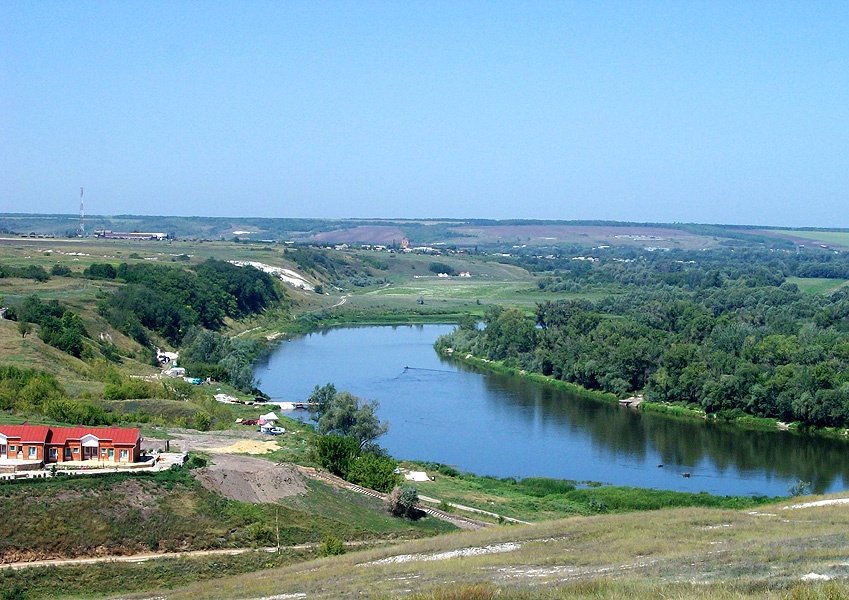 Организация зоны кратковременного отдыха, предусматривающая  развитие различных видов отдыха и туризма, предположительно сезонного (летнего) характера окажет положительное влияние на социально-экономическое развитие Суходонецкого сельского поселения.В соответствии с программой комплексного социально-экономического развития Богучарского муниципального района Воронежской области  на 2012-2016 годы на территории Суходонецкого сельского поселения планируются к реализации следующие инвестиционные проекты:                 Организация санаторно-курортного комплекса в с. Белая Горка;Производство  минеральной воды на базе минерального источника.1.2.5. Социально-экономические риски.Нестабильность федерального и регионального законодательства.Зависимость  муниципального образования от внешних инвестиций.Увеличение тарифов на газо, электро- и теплоэнергию, что отрицательно сказывается на финансово-экономическом состоя-нии  предприятий и организаций увеличение тарифов на газо, электро- и теплоэнергию, что отрицательно сказывается на финансово-экономическом состоянии  предприятий и организаций.Неразвитость малого бизнеса.Нехватка квалифицированных кадров и кадров рабочих профессий.1.3. Анализ внутренней среды.1.3.1. Анализ экономического потенциала.Основной отраслью экономики Суходонецкого сельского поселения является сельское хозяйство.На территории Суходонецкого сельского поселения действует 5 крестьянских (фермерских) хозяйств: ИП КФХ глава Сывороткин М.И., ИП Лукьянов А.И., КФХ «Дончанка», КФХ «Светлана», ИП КФХ глава Сывороткин Ю.М.В 2014 году объем производства продукции сельского хозяйства в хозяйствах всех категорий составил 58,0  млн рублей,  или 115% к уровню 2013 года в сопоставимой оценке. Доля крестьянско-фермерских хозяйств – 92,0%, личных подсобных хозяйств – 8,0%.  Поголовье крупного рогатого скота в крестьян-ских(фермерских) хозяйствах составляет 120 голов. Поголовье скота и птицы  в личных подсобных хозяйствах составляет: КРС – 359 голов, птица – 6179 голов, овец и коз – 539 голов. Предприятия розничной торговли и общественного питания и бытового обслуживания населения. На территории  сельского поселения  осуществляют розничную торговлю  4 магазина (3 объекта в с.Сухой Донец, 1 объект в с.Белая Горка 1-я)  площадь торгового зала которых составляет 272,3 кв.м. В с.Сухой Донец жителям поселения оказываются  парикмахерские услуги. 1.3.2 Трудовые ресурсы. Занятость населения.Трудовые ресурсы являются одним из главных факторов развития территории. Численность населения в трудоспособном возрасте Суходонецкого сельского поселения на 01.01.2015 г. составила 493  чел.   или 52,2% численности населения сельского поселения. Данные о распределении трудовых ресурсов в Суходонецком  сельском поселении в динамике с 2010-2014гг. представлены в таблице 4.Таблица 4Данные о распределении трудовых ресурсов в 2010-2014 годах (человек)Структура занятости населения Суходонецкого сельского поселения с 2012-2014 годы представлена в таблице 5.  Таблица 5Структура занятости населения (человек)Из приведенной ниже таблицы видно, что из  454 человек занятых в экономике поселения – 73,1% занято в сфере материального производства   и 26,9% -  в отраслях нематериального производства (122 чел.).  Численность зарегистрированных безработных в 2014 году составила 6 человек (2013 год – 9 человек). Уровень безработицы составил 1,3%, что ниже среднего уровня безработицы по Богучарскому муниципальному району (1,4%).Уровень среднемесячной начисленной заработной платы в 2014 году в целом по поселению составил 12345 рублей, или 106% к уровню 2013 года. Данный показатель ниже среднего показателя по Богучарскому району (14511 рублей). Средняя заработная плата работников образования  – 16039 рублей, работников культуры  - 13757 рублей. Средний размер назначенных месячных пенсий  в 2014 году составил  10828 рублей. Перспективы развития рынка труда Суходонецкого сельского поселения связаны в большей степени с инвестиционными процессами на территории сельского поселения в сфере:развития отдыха и туризма на реке Дон;санаторно-курортного лечения на базе минерального источника. Перспективы развития сельскохозяйственного производства, а следовательно и занятости населения сельского поселения связаны:   с наращиванием объемов производства продукции растениеводства субъектами различных форм собственности путем освоения интенсивных технологий, основанных на обновлении парка тракторов и сельскохозяйственных машин, увеличения внесения минеральных удобрений и выполнения работ по защите растений от вредителей и болезней, переходе на посев высокоурожайными сортами; разведением молочного и мясного животноводства;  размещением на территории    Суходонецкого сельского поселения предприятий по переработке сельскохозяйственной продукции;развитием малых форм хозяйствования, развития малого предпринимательства в сфере оказания услуг населению поселения.1.3.3. Социальная сфера сельского поселения.Образование. В Суходонецком сельском поселении действует МКОУ «Суходонецкая ООШ». Общая фактическая посещаемость учреждения составляет 65 учащихся, проектная вместимость – 90 мест. В школе с связи с большим износом здания требуется проведение капитального ремонта.Здравоохранение. В системе здравоохранения Суходонецкого сельского поселения в настоящее время действуют 2 ФАПа: ФАП Белогорский (с. Белая Горка)  и  ФАП Суходонецкий (с. Сухой Донец). Численность среднего медицинского персонала – 2 чел., врачей нет. Техническое состояние зданий ФАПов неудовлетворительное: требуется проведение капитального ремонта ФАПа Белогорский и текущего ремонта ФАПа Суходонецкий. Среднемесячная заработная плата медицинского персонала ФАПов составляет  14028 рублей.        На территории сельского поселения действует Автономное учреждение Воронежской области «Санаторий для граждан пожилого возраста и инвалидов  «Белая Горка».    Белая Горка – уникальный артезианский источник минеральной воды. По заключению ряда научно-исследовательских институтов эта  вода представляет большую редкость, по своему составу и бальнеологическим свойствам является единственной в России. Клиническими и санаторными исследованиями, проведенными еще до войны под руководством видных Воронежских профессоров, было установлено, что минеральная вода «Белая горка» эффективна при лечении желудочно-кишечных заболеваний, болезней печени, почек, при ревматизме, рожистых заболеваниях, способствует быстрому заживлению ран.     Источник Белая Горка отнесен к государственным памятникам природы.Учреждения культуры и досуга. В Суходонецком сельском поселении находится 1 клубное учреждение на 150 мест общей площадью помещений  (расположено в с. Сухой Донец), филиал районной библиотеки, общий книжный фонд которой составляет 9,3 тыс. экземпляров. В здании  ДК и филиала библиотеки требуется проведение текущего ремонта.Учреждения физкультуры и спорта. В Суходонецком сельском поселении имеется 8 спортивных сооружений.На территории сельского поселения  отсутствуют:детские дошкольные учреждения;учреждения социального обеспечения;аптеки;детские площадки;ярмарки.1.3.4. Жилищный фонд сельского поселения.Жилищный фонд Суходонецкого сельского поселения по состоянию на 01.01.2015 г. составляет  – 20,3 тыс. м², что составляет около 2,3% от общего жилищного фонда Богучарского муниципального района. Жилищный фонд населенных пунктов Суходонецкого сельского поселения представлен в таблице 6.Таблица 6.В административном центре сельского поселения – с.Сухой Донец  размещается 16,8 тыс. м²  или 82,7% от всего жилищного фонда сельского поселения. В соответствии с паспортом Суходонецкого  сельского поселения 100 % жилищного фонда находится в личной собственности граждан.Общая площадь жилых помещений, приходящаяся на одного жителя Суходонецкого сельского поселения составила 21,5 м²/чел., что ниже средних показателей по Богучарскому району (25,3 м2/чел.).1.3.5. Транспортная инфраструктура сельского поселения. Административный центр поселения с. Сухой Донец расположен в 44 км от административного центра района г. Богучар и в 290 км от областного центра г. Воронежа.Территорию сельского поселения пересекает автомобильная дорога регионального значения Богучар – Монастырщина – Сухой Донец – Белая Горка-1, обеспечивающая транспортные связи поселения с административным центром района. Трасса  дороги проходит по территории села Сухой Донец, пропуская транзитное для него движение через жилую застройку. Связь с. Белая Горка-1 с с. Белая Горка-2 осуществляется по дороге местного значения. Связь с. Сухой Донец с Монастырщинским сельским поселением, а именно с с. Монастырщина, осуществляется существующей уличной сетью. Автобусные перевозки пассажиров осуществляет ОАО «Богучарское автотранспортное предприятие» ежедневно 2 раза в день в с.Сухой Донец и 4 раза в неделю  2 раза в день в с.Белая Горка 1-я.            Общая протяженность улиц в границах населенных пунктов сельского поселения составляет 26,9 км. Тротуары в населенных пунктах поселения отсутствуют.              1.3.6. Инженерная инфраструктура сельского поселения.Электроснабжение потребителей Суходонецкого сельского поселения Богучарского района осуществляется от энергосистемы «Воронежэнерго». С целью развития и укрепления Единой энергетической системы РФ и промышленного потенциала Воронежской области планируется сооружение Нововоронежской АЭС-2. Основным источником электроснабжения на данный момент является существующая НВАЭС (Новоронежская АЭС), находящаяся вблизи города Нововоронеж, которая. выдаёт электроэнергию  потребителям по воздушным линиям электропередач напряжением 110, 220 и 500 кВ. В с. Сухой Донец, с. Белая Горка-1 и Белая Горка-2 расположены трансформаторные подстанции, принимающие электроэнергию от ПС 35/10 кВ с. Монастырщина Монастырщинского сельского поселения. По территории Суходонецкого сельского поселения проходят воздушные линии электропередач напряжением 10 кВ.Основными потребителями  подстанции являются коммунально-бытовые и производственные потребители. Газоснабжение. Природный газ поступает к потребителям Воронежской области по двум магистральным газопроводам Петровск-Новопсковск с условным диаметром трубопровода . Источником газоснабжения Суходонецкого сельского поселения является природный газ, поступающий по ответвлению от Богучарской ГРС на газорегуляторные пункты. Протяженность уличной газовой сети составляет 38,1 км.  Газифицировано природным газом на 01.01.2015 г. – 240 домовладений, не газифицировано – 44.1.3.7. Водоснабжение и водоотведение. Централизованным водоснабжением обеспечены  все населенные  пункты Суходонецкого  сельского поселения. Протяженность водопроводных сетей – 12,5 км. Водонапорных башен – 9, скважин – 14. Вся водопроводная сеть изношена, требуется ее реконструкция. На территории Суходонецкого сельского поселения действует выгребная система канализации. 1.3.8. Объекты связи. Абоненты Суходонецкого сельского поселения обеспечены телефонной сетью. Количество номеров проводной телефонной связи в поселении- 228. Потребители Суходонецкого сельского поселения полностью охвачены телевизионной сетью (10 каналов). На территории поселения 4 оператора мобильной связи.Почтовые услуги обеспечиваются Богучарским районным узлом почтовой связи филиала ФГУП «Почта России». По состоянию на 01.01.2015 года на территории Суходонецкого сельского поселения действуют  почтовое отделение в с.Сухой Донец. 1.3.9. Анализ финансово-бюджетной  деятельности поселения.Бюджет муниципального образования служит основным инструментом регулирования экономики, исполняя роль финансового плана муниципального образования, является фондом денежных средств, обеспечивающим местные расходы.Проводимая бюджетная политика  Суходонецкого сельского поселения  в целом соответствует стратегическим целям  развития поселения и повышению качества жизни населения. Доходы и расходы бюджета муниципального образования  за последние 5 лет представлены в таблице 6.Таблица 6.Формирование доходов бюджета сельского поселения  осуществлялось на основании положений Бюджетного кодекса Российской Федерации, Налогового кодекса Российской Федерации, а также законов  Воронежской области.В 2010-2014 годах основную долю в структуре доходов, представленных в таблице, составляют налоговые поступления. В 2014 году  данный показатель составил 58,0%.  За 2014 год доходная часть бюджета составила – 3,6 млн рублей, из них собственные (налоговые и неналоговые) – 1,9 млн рублей, безвозмездные перечисления из областного бюджета – 1,7 млн рублей.В 2014 в местный бюджет поступило: налог имущество- 142,7 тыс.рублей, земельный налог – 605,8 тыс.рублей, ЕСХН  – 30,3 тыс.рублей, налог на доходы физических лиц – 250,1 тыс.рублей, государственная пошлина – 8,2 тыс.рублей, оказание платных услуг – 37,8 тыс.рублей, штрафы – 14,0 тыс.рублей, дорожный фонд – 556,6 тыс.рублей.  РАЗДЕЛ 2. МИССИЯ, СТРАТЕГИЧЕСКИЕ ЦЕЛИ, ЗАДАЧИ И НАПРАВЛЕНИЯ СОЦИАЛЬНО-ЭКОНОМИЧЕСКОГО РАЗВИТИЯ СУХОДОНЕЦКОГО СЕЛЬСКОГО ПОСЕЛЕНИЯ.   2.1. Миссия и основные стратегические цели социально-экономичес-кого развития Суходонецкого сельского поселения.На основе проведенных исследований и анализа наиболее реалистичных вариантов развития Суходонецкого сельского поселения до 2020 года определена миссия развития поселения.Миссия Суходонецкого сельского поселения – достижение существенного роста качества жизни населения за счет активизации экономического потенциала поселения. Привлекательность проживания населения на территории Суходонецкого сельского поселения будет обеспечена за счет достижения следующих стратегических целей:формирование многоукладной и конкурентоспособной экономики, создающей квалифицированные, высокооплачиваемые рабочие места;создание условий для повышения   качества жизни населения. 2.2. Определение приоритетных направлений и задач социально-экономического развития Суходонецкого сельского поселения.2.2.1. Уникальность (конкурентные преимущества) и ключевые            проблемы (слабые стороны) Суходонецкого сельского поселения.На основе оценки исходной социально-экономической ситуации муниципального образования Суходонецкого сельского поселения для обеспечения всестороннего учета местной специфики, анализа внутренних и внешних факторов, определяющих развитие муниципального образования, определения конкурентных преимуществ и проблем, тормозящих прогрессивное движение, негативных моментов и тенденций, проведен SWOT-анализ социально-экономического развития муниципального образования (таблица 7):Таблица 7.На сегодняшний день демографическая проблема — одна из наиболее острых социальных проблем страны. За последние годы численность населения в  сельском поселении уменьшилась. Проблема старения населения чрезвычайно актуальна. Доля детей в возрастной структуре определяет её будущую динамику, демографический потенциал, вместе с тем доля населения старших возрастов достаточно велика. Нарастающее старение населения ставит серьезные социально-экономические, социально-психологические, медико-социальные и этические проблемы – это проблемы рабочей силы, увеличения экономической нагрузки на общество, необходимость учета изменений уровня и характера потребления, проблема здоровья пожилых людей. Для снижения численности безработных в поселении необходимо дальнейшее развитие экономической и социальной сфер поселения.Проблемой устойчивого и динамичного развития местного самоуправления является - недостаточность экономической основы муниципальных образований для их устойчивого и комплексного социально-экономического развития.  Экономика и социальная сфера сельского поселения сильно зависит от изменения внешних экономических условий.  Одной из проблем на территории поселения является проблема  сбыта произведённой в личных подсобных хозяйствах  продукции.Не все собственники земель могут эффективно распорядиться своей собственностью. Проблемой является отсутствие правоустанавливающих документов на землю у физических лиц, земельные участки из земель населенных пунктов заброшены, не используются, а собственники отсутствуют (умерли или выехали с территории поселения, а родственники отсутствуют). Не у всех физических лиц оформлены права собственности на недвижимое имущество и, соответственно, отсутствуют основания к  их  налогообложению. Решение данных проблем создаст возможности для расширения налогооблагаемой базы и увеличения доходной части  бюджета поселения. Существующие местные налоги и налогооблагаемая база поселения по-прежнему не обеспечивает необходимый объем расходов местного бюджета. Сложившаяся экономическая ситуация в Суходонецком сельском поселении требует решения путем расширения сфер потребительских услуг, развития малого бизнеса, способных привести к наращиванию экономического потенциала, увеличению доходной части бюджета, росту благосостояния и покупательской способности населения, что в свою очередь создает предпосылки для активизации инвестиционного сектора рынка. Одной из немаловажных проблем является привлечение населения в сельскую местность, для этого необходимо создание оптимальных условий жизни, в том числе и обеспечение рабочими местами. На территории Суходонецкого сельского поселения, как и на территории Богучарского муниципального района есть проблемы сдерживающие рост малого и среднего предпринимательства:недостаточное ресурсное обеспечение (финансовое и имущественное) субъектов предпринимательства и объектов инфраструктуры;недостаточные возможности стимулирования сбыта, преодоления барьеров вхождения на новые рынки, обеспечения конкурентоспособности продукции;недостаток информации для ведения предпринимательской деятельности;рост цен на энергоносители.Сеть организаций розничной торговли  Суходонецкого сельского поселения  остается на одном уровне и удовлетворяет спрос населения в потребительских товарах.  Отдаленность  населенных пунктов от   районного центра г.Богучар, не дает способствует  реализации сельскохозяйственной продукции, произведенной в личных подсобных хозяйствах населения на  Богучарском рынке и  универсальной ярмарке.  Ярмарка на территории Суходонецкого  сельского населения отсутствует.Одной из проблем в области образования является отсутствие горячего питания в МКОУ «Суходонецкая ООШ».В сельском поселении имеются спортивные сооружения. Из года в год увеличивается доля  населения в общей численности населения поселения, занимающихся   физкультурой и спортом. На территории сельского поселения отсутствуют: многофункциональные спортивные площадки и детские площадки.  Строительство спортивных многофункциональных площадок позволит создать условия для здорового образа жизни молодежи, обеспечить их времяпровождение. Для молодых семей с детьми необходимо строительство детских площадок в с.Сухой Донец и с.Белая Горка 1-я.Качество жизни населения сельского поселения напрямую зависит от оказания услуг здравоохранения. В настоящее время для сохранения зданий ФАПов необходимо провести капитальный ремонт Суходонецкого ФАПа  и  текущий ремонт Белогорского ФАПа.Одной из проблем, не способствующей закреплению молодежи на селе, является отсутствие детских дошкольных учреждений. Сфера культуры Суходонецкого сельского поселения, наряду с образованием и здравоохранением, является одной из важных составляющих социальной инфраструктуры. Государственная политика Российской Федерации на современном этапе направлена на решение проблем в области культуры исключительно силами органов местного самоуправления, поэтому местные власти становятся полностью ответственными за сохранение (это – первоочередная задача) существующей системы муниципальных учреждений культуры. Сокращение государственного участия в поддержке муниципальных образований отразилось и на финансировании учреждений культуры. Хроническое недофинансирование сферы культуры привело и к неудовлетворительному состоянию материально-технической базы оставшихся объектов – в здании Суходонецкого ДК необходимо провести текущий ремонт. Одной из проблем сельского поселения является отсутствие на территории населенных пунктов  благоустроенных парков и скверов.  На реке Дон отсутствует организованный пляж.        Остаются вопросы, связанные с газификацией домов в селах поселения, уличным освещением сел.Одной из самых главных проблем сельского поселения является большой износ водопроводных сетей в селах Сухой Донец и Белая Горка 1-я.Комплексное решение вышеуказанных проблем создаст более широкие возможности для преодоления системного социально-экономического кризиса сельской территории, приведет к созданию дополнительных рабочих мест, повысит уровень доходов жителей, создаст условия для закрепления молодых кадров и привлечения дополнительной рабочей силы, что, в свою очередь, будет способствовать укреплению экономики поселения и повышению качества жизни.2.2.2. Возможности (преимущества) и угрозы Суходонецкого сельского поселения.На следующем этапе SWOT - анализа определены возможности социально-экономического развития Суходонецкого сельского поселения Богучарского муниципального района, а также угрозы, которые могут препятствовать его дальнейшему развитию сельского поселения.Таблица 82.3. Приоритетные направления и задачи плана СЭР социально-экономического развития Суходонецкого сельского поселения.2.3.1. Инновационное и инвестиционное развитие, повышение конкурентоспособности экономики. Главным инструментом достижения цели является наличие «якорных» инвестиционных проектов, а также приход ключевого инвестора, проекты которого будут способствовать диверсификации экономики поселения. Реализация «якорных» проектов повлечет развитие сопутствующих производств, увеличение количества высококвалифицированных рабочих мест.2.3.1.1.Повышение инвестиционной привлекательности сельского поселения.Предполагается организовать системную работу по привлечению инвесторов на территорию сельского поселения, в том числе:реализация проекта по организация санаторно-курортного комплекса в с. Белая Горка;производство  минеральной воды на базе минерального источника;развитие туристической и рекреационной зоны.Для реализации вышеперечисленных проектов будет вестись следующая работа:	- проведение переговоров с инвесторами, заявившими желание о развитие бизнес-проектов на территории поселения с целью их продвижения;	- проведение работы по формированию на территории поселения земельных участков, возможных для выкупа или передачи в аренду;- размещение информации  для инвесторов на официальном сайте администрации Богучарского  муниципального района и сайте  сельского поселения- индивидуальная работа с инвесторами, оказание содействия в реализации проектов (подбор помещений, земельных участков, содействие в оформлении документов и т.д.).2.3.1.2. Развитие крестьянских (фермерских) хозяйств и личных подсобных хозяйств:  - в растениеводстве: путем освоения интенсивных технологий, основанных на обновлении парка тракторов и сельскохозяйственных машин, увеличения внесения минеральных удобрений и выполнения работ по защите растений от вредителей и болезней, переходе на посев высокоурожайными сортами;- в животноводстве:  разведением молочного и мясного животноводства, птицеводства.Привлечение крестьянских (фермерских) хозяйств и личных подсобных хозяйств к участию в реализации мероприятий государственных  программ поддержки сельхозтоваропроизводителей;2.3.1.3. Размещение  предприятий по переработке сельскохо-зяйственной продукции.Развитие  Суходонецкого  сельского поселения связано с размещением на территории поселения  предприятий (цехов) по переработке сельско-хозяйственной продукции.  2.3.1.4.Создание благоприятных условий для развития малого и среднего предпринимательства.С целью создания условий для развития малого предпринимательства планируется:- формирование перечня инвестиционных предложений для малого и среднего бизнеса с учетом потребностей муниципального образования, позволяющего задействовать потенциал поселения;- рациональное размещение объектов малого предпринимательства на территории поселения;- проведение работы с незанятыми в экономике гражданами и гражданами, ведущими личное подсобное хозяйство, по вопросу содействия в выборе вида деятельности, оказание помощи в их регистрации в качестве субъектов предпринимательской деятельности;- ориентация субъектов малого предпринимательства в новые социально-значимые для муниципального образования виды деятельности (туризм, общественное питание, бытовые услуги, организация новых производств, заготовительная  деятельность);- оказание поддержки субъектам малого предпринимательства на начальном этапе деятельности в части предоставления в аренду неиспользуемых помещений и земельных участков на льготных условиях;2.3.1.5. Улучшение качества муниципального управления, повышение его эффективности.	Улучшение качества муниципального управления планируется осуществлять за счет повышения эффективности  управления муниципальной собственностью, улучшения качества планирования и оптимизации бюджетных расходов.В целях решения поставленной задачи будут проводиться следующие мероприятия:-обеспечение сдачи в аренду субъектам малого бизнеса неиспользуемых площадей муниципальной собственности;- выполнение работ по разграничению собственности на землю;-формирование сведений о невостребованных земельных долях (регистрация права собственности на них);- работа по расширению налогооблагаемой базы местных налогов (НДФЛ, налог на имущество физических лиц);- привлечение инвестиций в экономику поселения в результате эффективного использования муниципального имущества (предоставление имущества и земель в аренду).В целях совершенствования бюджетного процесса, повышения эффективности бюджетных расходов и прозрачности деятельности органов исполнительной власти предусмотрена реализация следующих мероприятий:- внедрение информационно-коммуникационных технологий в деятельность органов местного самоуправления; -внедрение программно-целевого метода планирования, мониторинга исполнения муниципальных программ.2.2.1.6.Проведение работ по сохранению и ремонту объектов культуры муниципального образования.2.3.2. Развитие человеческого потенциала и качества жизни. Создание условий для роста доходов населения.Повышение уровня доходов является одним из основных критериев качества жизни населения, поэтому основные усилия сельской администрации будут направлены на обеспечение занятости населения и снижение доли населения с доходами ниже величины прожиточного минимума.	Решение задачи будет обеспечиваться посредством реализации следующих мероприятий:	- содействие созданию квалифицированных, высокооплачиваемых рабочих мест в результате реализации инвестиционных проектов, развития малого предпринимательства;-повышение товарности ЛПХ за счет содействия развитию заготовительной деятельности и перерабатывающих производств;- повышение социальной ответственности бизнеса, в т.ч.  работа по легализации заработной платы, привлечение бизнеса к благотворительным акциям. 2.3.2.1.Обеспечение улучшения здоровья населения, проведение эффективной демографической и миграционной политики.  Основными направлениями в сфере здравоохранения и демографической политики в долгосрочном периоде станет снижение заболеваемости и увеличение продолжительности жизни населения, уменьшение темпов естественной убыли, стабилизация численности населения и формирование предпосылок к последующему росту.С целью сохранения здоровья детей  необходимо обеспечить их горячис питанием во время образовательного процесса в МКОУ «Суходонецкая ООШ».	В целях улучшения здоровья и стабилизации численности населения сельского поселения планируется:	- проведение регулярной диспансеризации населения с привлечением узких специалистов в сельское поселение;	- массовое привлечение населения для участия в  проводимых на территории поселения оздоровительных мероприятиях;	- проведение мероприятий по гигиеническому воспитанию населения, пропаганда здорового образа жизни, особенно в среде подрастающего поколения, борьба с алкоголизмом;	- организация демографического мониторинга населения;	- информирование потенциальных мигрантов о возможностях трудоустройства,  порядке и возможностях найма или приобретения  недвижимости, социально-экономическом положении поселения,  традициях и условиях проживания.	Результатом реализации мероприятий в сфере улучшения здоровья и демографической политики станет снижение к 2020 году естественной убыли населения за счёт  снижения смертности и увеличения рождаемости.				2.3.2.2.Обеспечение населения услугами культуры, физической культуры, спорта.Для решения поставленной задачи будет осуществляться реализация следующих мероприятий.В сфере культуры:- укрепление материально-технической базы домов культуры, увеличение книжного фонда библиотечного филиала в с.Сухой Донец;- пропаганда кружковой деятельности, художественной самодеятельности и творческих коллективов, в первую очередь среди молодежи и лиц пенсионного возраста;- организация участия представителей поселения в районных, межрайонных и областных фестивалях народного творчества.	В сфере физической культуры и спорта:	- организация участия представителей поселения в районных, межрайонных спортивных мероприятиях; 	-  строительство спортивных и детских площадок в населенных пунктах сельского поселения.	Реализация данных мероприятий позволит увеличить долю населения, участвующего в культурно-досуговых мероприятиях, систематически занимающихся  физкультурой и спортом.	2.3.2.3.Обеспечение населения жильем, развитие инженерной, жилищно-коммунальной инфраструктуры, благоустройство территории.	В целях  обеспечения населения доступным и комфортным жильем планируется реализация следующих мероприятий:	- привлечение населения к участию в реализации жилищных программ;	- выделение земельных участков под жилищное строительство.	Реализация данных мероприятий позволит улучшить жилищные условия, увеличить обеспеченность населения жильем.          2.3.2.4. В сфере развития инженерной, коммунальной инфраструктуры, благоустройства территории планируется:- обеспечение населения сельского поселения  качественной питьевой водой путем реконструкции  водопроводных сетей сел Сухой Донец и Белая Горка 1-я  ввиду их сильной изношенности; 	- содействие внедрению энергосберегающих технологий, обеспечение населения приборами учета воды, электроэнергии;	- строительство тротуаров в селе Сухой Донец;         - продолжение работ по уличному освещению сел поселения;поддержание в хорошем состоянии  улично-дорожной сети всех населенных пунктов;	- проведение работ по ликвидации несанкционированных свалок ТБО;	- привлечение средств на благоустройство  парков и скверов, вхождение для реализации мероприятия в государственные программы;	Реализация мероприятий в сфере модернизации жилищно-коммунального хозяйства позволит к 2020 году улучшить условия проживания населения.          Основные целевые индикаторы, достижение которых должна обеспечить стратегия социально-экономического развития Суходонецкого сельского поселения представлены в приложении 1.РАЗДЕЛ 3. МЕХАНИЗМЫ РЕАЛИЗАЦИИ СТРАТЕГИИ СОЦИАЛЬНО-ЭКОНОМИЧЕСКОГО РАЗВИТИЯ СУХОДОНЕЦКОГО СЕЛЬСКОГО ПОСЕЛЕНИЯ. Стратегия социально – экономического развития  Суходонецкого  сельского поселения  Богучарского муниципального района Воронежской области до 2020 года реализуется на правовой базе, основанной на Федеральном законе от 06.10.2003 №131-ФЗ «Об общих принципах организации местного самоуправления в Российской Федерации», Федеральном законе от 28.06.2014 №172-ФЗ «О стратегическом планировании в Российской Федерации», Закон Воронежской области от30.06.2010 №65-ОЗ «О стратегии социально-экономического развития Воронежской области на период до 2020 года» (в редакции от 02.03.2015), Стратегии социально-экономического развития Богучарского муниципального района Воронежской области на период до 2020 года (решение Совета народных депутатов Богучарского муниципального района от 06.07.2011 №291),  Устава Суходонецкого сельского поселения  Богучарского муниципального района.Цели, задачи и мероприятия стратегии определены в соответствии с приоритетами стратегии социально-экономического развития Российской Федерации, Воронежской области, Богучарского муниципального района, их состав отражает стратегию, приоритеты и основные направления развития Суходонецкого сельского поселения. Существующая нормативно-правовая база не позволяет эффективно решать вопросы социально-экономического развития поселения. Ее разработка является одним из условий обеспечения реализации основных положений о реформировании территориальных, организационных, финансово-экономических основ местного самоуправления, предусмотренных Федеральном законом «Об общих принципах организации местного самоуправления в Российской Федерации». Проведение нормативно-правовых  преобразований направлено на:1. Реформирование местного самоуправления: - формирование территориальной организации поселения (актуализация генерального  плана Суходонецкого сельского поселения);-  формирование, утверждение, исполнение  бюджета Суходонецкого сельского поселения на очередной финансовый год.2. Создание прозрачных и стабильных условий осуществления экономической деятельности, стимулирующих развитие производства, приток инвестиций:-   создание условий для государственной и муниципальной поддержки инвестиционной деятельности;- повышение эффективности управления муниципальной собственностью, земельными и иными ресурсами;- создание комфортных условий проживания и отдыха населения.  3. Создание условий для развития социальной, инженерной, транспортной  инфраструктур  поселения:- развитие жилищно-коммунального комплекса;- создание условий для активизации индивидуального жилищного строительства, развития ипотечного жилищного кредитования;- определение для поселения оптимального набора объектов социальной и инженерной инфраструктур. Механизм реализации стратегии соответствует экономической ситуации, прогнозируемой на ближайшие годы.Главным условием реализации стратегии является привлечение в экономику, инфраструктуру  и социальную сферу достаточных финансовых ресурсов.В соответствии с Федеральным законом от 05.04.2013  № 44-ФЗ «О контрактной системе в сфере закупок товаров, работ, услуг для обеспечения государственных и муниципальных нужд» выбор исполнителей программных мероприятий будет осуществлен на конкурсной основе. В соответствии с Законами Воронежской области от 30.06.2010 №62-ОЗ «О залоге имущества, находящегося в собственности Воронежской области» и  от 07.07.2006 г. № 67-ОЗ «О государственной (областной) поддержке инвестиционной деятельности на территории Воронежской области», постановлением администрации области от 08.11.2010 №950 «Об утверждении положения о порядке предоставления  в залог областного имущества» для инвесторов предусмотрены следующие меры государственной (областной) и муниципальной поддержки: - гарантии за счет объектов областного залогового фонда для обеспечения исполнения обязательств по кредитам, привлеченным для реализации инвестиционных проектов;- бюджетные субсидии на оплату части процентов за пользование банковскими кредитами;- налоговые льготы в части средств, зачисляемых в областной и местный бюджеты;- инвестиционные налоговые кредиты на срок реализации проектов.Одними из основных условий предоставления гарантий за счет объектов областного залогового фонда являются наличие собственных денежных средств в размере,  не менее 20% от стоимости инвестиционного проекта и наличие  кредиторов, готовых предоставить средства на кредитование проекта. Учитываются также финансовое состояние заемщика, срок окупаемости проекта и его бюджетная и социальная эффективность. При получении гарантий заявителем предоставляется встречное обеспечение исполнения обязательств на условиях, предусмотренных инвестиционным соглашением между администрацией Воронежской области и заявителем.При таком механизме поддержки инвестиционных проектов риск невозвратности заемных средств несут кредитные учреждения.Для оказания государственной (областной) и муниципальной поддержки программой предусмотрен конкурсный отбор инвестиционных проектов. Критериями отбора являются: соответствие проекта приоритетным направлениям развития экономики, устойчивое финансовое положение предприятия, высокий уровень налоговых поступлений в бюджеты всех уровней, социальная направленность и срок окупаемости проекта.Особое внимание будет уделяться реализации высокоэффективных инвестиционных проектов со сроком окупаемости до трех лет,  ориентированных на скорейшее решение основных задач программы и обеспечивающих уже  на начальном этапе их реализации поступление дополнительных средств в местный и областной бюджеты, создание новых рабочих мест. Планируется также осуществление ряда первоочередных мероприятий социального характера, призванных смягчить наиболее острые проблемы в сфере здравоохранения, образования, водоснабжения и водоотведения.ЗАКЛЮЧЕНИЕ.Процесс разработки Стратегии социально-экономического развития Суходонецкого  сельского поселения показал, что муниципальное образование  обладает значительным и разнообразным потенциалом для своего устойчивого развития. Разработка основных стратегических направлений позволяет привлечь к этому процессу широкие слои населения, представителей бизнеса, общественные организации. В стратегическом плане сформирован образ муниципального образования, имеющего, как и большинство территорий, серьезные экономические, социальные и инфраструктурные проблемы, но знающего и использующего пути их разрешения и способного обеспечить своим жителям высокое качество жизни и безопасность жизнедеятельности.Поставленные цели и задачи будут реализовываться через конкретные муниципальные программы социально-экономического развития по каждому блоку экономики и социальной сферы, в соответствии с полномочиями органов местного самоуправлении и вопросами местного значения.Приложение 1.Значение прогнозных показателей (индикаторов) реализации Стратегии социально-экономического развития Суходонецкого   сельского поселения на период до 2020 годаНаименование20102011201220132014Численность постоянного населения на конец года (человек)978973970954944Родилось (человек)6881611Коэффициент рождаемости на 1000 чел среднегодового населения (промилле)6,18,28,28,411,7Умерло (человек)8991814Коэффициент общей смертности на 1000 чел среднегодового населения (промилле)8,29,29,39,414,8Естественный прирост, убыль населения (человек)-2-1-1-2-3Миграционный  прирост (убыль)  населения (человек)-3-2-15-15-7Коэффициент рождаемости на 1000 чел среднегодового населения (промилле) по  Богучарскому муниципальному району10,611,411,911,511,2Коэффициент общей смертности на 1000 чел среднегодового населения (промилле) по  Богучарскому муниципальному району15,714,413,414,015,3Наименование поселенияЧисленность населения (человек)Число домохозяйствСухой Донец  793  228Белая Горка 1-я146 54Белая Горка 2-я   5   2Всего по поселению:  944284Показатели2010 2011 2012 20132014Трудовые ресурсы 563562565538495- трудоспособное население в трудоспособном возрасте559559562538493- занятые в отраслях экономики пенсионеры43302Занято в экономике 388387431449454Лица в трудоспособном возрасте не занятые трудовой деятельностью или учёбой9090754921Общая численность безработных8585594020Численность  зарегистрированных безработных99796Наименование показателя201220132014Занято в экономике, всего431449454в том числе:сельское хозяйство, охота и лесное хозяйство330345318производство и распределение электроэнергии, газа, воды222оптовая и розничная торговля, ремонт автотранспортных средств, бытовых изделий8119транспорт и связь3образование19199здравоохранение и предоставление социальных услуг6666107прочие666Сельский населенный пунктКоличество жилых домов, квартир (единиц)Общая площадь жилищного фонда,   тыс. м2с.Сухой Донец22816,8с.Белая Горка 1-я543,4с.Белая Горка 2-я20,120Всего по поселению28420,32Наименование показателяЕд. измер.20102011201220132014Наименование показателяЕд. измер.20102011201220132014Доходы бюджета муниципального образования (поселения), всеготыс. руб. 26702161320735753614Собственные доходытыс. руб. 989891111112551934Безвозмездные перечисления  от других бюджетов бюджетной системы РФтыс. руб. 18031836178535961680Расходы бюджета муниципального образования (поселения), всеготыс. руб. 26052267266940893589Доходы бюджета на душу населениярублей27552243310737203828Расходы бюджета на душу населениярублей26882354276542503801S.W.O.T.Сильные стороныСильные стороныСлабые стороныГеографическое положение, природные условия и ресурсыГеографическое положение, природные условия и ресурсыГеографическое положение, природные условия и ресурсыГеографическое положение, природные условия и ресурсыВнутрен-няя средаВысокая обеспеченность населения газом;В пределах Суходонецкого сельского поселения расположено месторождение минеральных подземных вод Белая Горка с эксплуатационными запасами А–976м3/сут .                                                                                                                                                                                                            Высокая обеспеченность населения газом;В пределах Суходонецкого сельского поселения расположено месторождение минеральных подземных вод Белая Горка с эксплуатационными запасами А–976м3/сут .                                                                                                                                                                                                            Заболачивание в пойме р. Дон и её надпойменных террасах;Территория поселения относится к засушливой зоне;Сложный овражно-балочный рельеф с  участками овражной эрозии;Редкое выпадение осадков (часто в виде ливня, что приводит к эрозии почвы);Глубокое промерзание почвы из-за малого снежного покрова;Население, занятость, уровень жизниНаселение, занятость, уровень жизниНаселение, занятость, уровень жизниНаселение, занятость, уровень жизниУвеличение рождаемости; Рост номинальной заработной платы;Отсутствие задолженности по заработной плате в действующих организацияхРост среднего размера пенсий;Низкий  уровнь безработицы;Дисбаланс спроса и предложения квалифицированной рабочей силы, несоответствие системы профес-сионального образования потреб-ностям рынка труда;Дефицит квалифицированных специалистов рабочих профессий;Проблема безработицы;Высокий удельный вес населения пенсионного возраста;Рост стоимости жилищно-коммунальных услуг;Низкий уровень номинальной заработной платы;Значительная   доля численности  малообеспеченных граждан в общей численности населения;Дисбаланс спроса и предложения квалифицированной рабочей силы, несоответствие системы профес-сионального образования потреб-ностям рынка труда;Дефицит квалифицированных специалистов рабочих профессий;Проблема безработицы;Высокий удельный вес населения пенсионного возраста;Рост стоимости жилищно-коммунальных услуг;Низкий уровень номинальной заработной платы;Значительная   доля численности  малообеспеченных граждан в общей численности населения;Экономические условия, градообразующий потенциалЭкономические условия, градообразующий потенциалЭкономические условия, градообразующий потенциалЭкономические условия, градообразующий потенциалЗначительный социально-куль-турный потенциал;Наличие благоприятных условий для развития сельскохозяйствен-ного производства; Высокий удельный вес трудоспособного населения;Наличие условий для развития туризма и семейного отдыха.Значительный социально-куль-турный потенциал;Наличие благоприятных условий для развития сельскохозяйствен-ного производства; Высокий удельный вес трудоспособного населения;Наличие условий для развития туризма и семейного отдыха.Отсутствие  перерабатывающих предприятий, а также сельскохо-зяйственных организаций с законченным циклом производства;Миграция трудоспособного населе-ния;Отсутствие средств на содержание и капитальный ремонт учреждений культуры; Низкий уровень обновления  материально-технической базы учреждений здравоохранения из-за недостаточного финансирования;Отсутствие специализированных предприятий по утилизации бытовых и промышленных отходов;Недостаточное участие жителей, организаций и индивидуальных предпринимателей в благоустройстве поселения; Неэффективные бюджетные расходы в связи с невысокой наполняемостью классов учебных учреждений;неразвитая инфраструктура туристско-рекреационного бизнеса;Высокий физический и моральный износ основных фондов большинства предприятий;Отсутствие инновационной деятельности предприятий;Недостаточное использование потенциала промышленных предприятий;Высокий износ жилищного фонда района;Недостаток средств для проведения текущего и капитального ремонта жилищного фонда;Низкая  эффективность  работы организаций коммунального комплекса; Слабое внедрение энерго - и ресурсосберегающих технологий;   Недостаточный   уровень   телефонизации;Несоответствие существующей системы информационного обеспечения современным процессам;Нестабильные темпы роста инвестиционных вложений в экономику.Инженерно-транспортная инфраструктураИнженерно-транспортная инфраструктураИнженерно-транспортная инфраструктураИнженерно-транспортная инфраструктураНаличие транспортной сети Низкий уровень развития транспортно-логистической инфраструктуры;Высокая степень износа улично-дорожной сети и искусственных дорожных сооружений;Высокая степень износа инженерных сетей.Низкий уровень развития транспортно-логистической инфраструктуры;Высокая степень износа улично-дорожной сети и искусственных дорожных сооружений;Высокая степень износа инженерных сетей.ИНСТИТУЦИОНАЛЬНЫЙ ПОТЕНЦИАЛИНСТИТУЦИОНАЛЬНЫЙ ПОТЕНЦИАЛИНСТИТУЦИОНАЛЬНЫЙ ПОТЕНЦИАЛИНСТИТУЦИОНАЛЬНЫЙ ПОТЕНЦИАЛОткрытость и лояльность властей к инвесторам;Возможность вхождения в федеральные, региональные программы;Наличие необходимой сети учреждений социальной инфраструктуры для обеспечения предоставления гарантированных услуг  населению района;Наличие позитивных мер, предпринятых органами местного самоуправления  по улучшению социально-экономического положения сельского поселения.Зависимость экономики от колебаний рынков и цен на сельскохозяйственное сырье и продовольствие;Технико-технологическое отставание многих производств от внешних и внутренних конкурентов;Отсутствие навыков маркетинговой работы у многих компаний.Зависимость экономики от колебаний рынков и цен на сельскохозяйственное сырье и продовольствие;Технико-технологическое отставание многих производств от внешних и внутренних конкурентов;Отсутствие навыков маркетинговой работы у многих компаний.ВозможностиУгрозыЭкономическиеЭкономические•развитие эффективной системы местного самоуправления;•привлечение инвестиций в расширение, техническое  перевоору-жение и модернизация сельскохо-зяйственного производства;•увеличение объемов производства и расширение рынков сбыта сельско-хозяйственной продукции;•развитие малого предприниматель-ства в сфере потребительского рынка; •сотрудничество органов местного самоуправления  и  бизнес- сообщества в  целях развития экономики;•эффективное функционирование системы «Бюджет, ориентирован-ный на результат», увеличение доли собственных доходов бюджета в общих доходах местного бюджета;•достижение   максимально   возмож-ного уровня занятости населения, эффективного использования трудо-вых ресурсов, минимизация уровня безработицы, увеличение доли занятых в малом бизнесе и в домашних хозяйствах;• возможность и поддержка  со стороны органов исполнительной власти;• ведения личного подсобного хозяйства с возможностью  производ-ства и реализации  товарной  сельскохозяйственной продукции.•необходимо рациональное использо-вание существующих территорий предприятий;•зависимость  муниципального образования от внешних инвестиций;•значительное увеличение тарифов на газо, электро- и теплоэнергию, что отрицательно сказывается на финансово-экономическом состоянии  предприятий и организаций ;  •неразвитость малого бизнеса вследствие       недостаточной под-держки со стороны государства и органов местного самоуправления; •сокращение собственных доходов бюджета;  •уровень безработицы населения;   •безынициативность  граждан в процессе осуществления управления муниципальным образованиемСоциальныеСоциальные• рост среднемесячной номинальной начисленной средней заработной платы;•рост уровня  развития сферы услуг и качества  предоставления услуг;•продолжение реформы  ЖКХ, повышение уровня  качества    жилишно-коммунальных услуг и благоустройства поселения;•формирование современной эффек-тивной   системы здравоохранения,   развитие спорта,   укрепление         здоровья   населения, снижение заболеваемости;•формирование  современной  эффективной системы образования, повышение уровня образованности населения, модернизация общеобразо-вательных школ;•повышение уровня культуры и организации досуга населения;•наличие перспективных площадок для организации  зон отдыха и оздоровления;•сохранение национальных  традиций  и исторического наследия;•укрепление правопорядка;•сохранение благоприятной экологической обстановки;• создание условий для самореализации молодежи;•улучшение  качества и увеличение  объемов  социальных услуг;•расширение  и углубление информационного  пространства;• повышение профессионального уровня специалистов и управлен-ческих кадров•дифференциация   заработной платы между видами экономической деятельности;снижение уровня покупательской способности населения;•возможные перебои  подачи воды, связанные с высокой  степенью  износа  инженерных сетей ;•ухудшение  экологической обстановки в связи с накоплением ТБО;•снижение  качества услуг здравоохранения, ухудшение здоровья населения;•рост преступности;•повышение  стоимости оказания платных и бытовых услуг;•увеличение  оттока активной части населения, особенно молодежиПоказатели достижения стратегической целигодыгодыгодыПоказатели достижения стратегической цели2014201520201345Среднегодовая численность постоянного населения, человек944931912Ожидаемая продолжительность жизни, лет7172,675,4Коэффициент рождаемости на 1000 чел. среднегодового населения, промилле              11,712,913,2Коэффициент общей смертности на 1000 чел. среднегодового населения, промилле 14,813,913,5Занято в экономике, человек454465484Численность зарегистрированных безработных, человек653Объем отгруженных товаров собственного произ-водства, выполненных работ и услуг собствен-ными силами в промышленном производстве, млн рублей-1015,0Реальные располагаемые доходы населения, % к пред.  году99,0102,0105,0Объем инвестиций в основной капитал  в расчете на 1 жителя), рублей423864459249Количество субъектов малого и среднего предпринимательства на 1000 человек, единиц 5,36,47,7Среднемесячная номинальная начисленная заработная плата работников, рублей123451320919191Доля площади земельных участков, являющихся объектами налогообложения земельным налогом, в общей площади территории городского округа (муниципального района),%868790Доля населения, систематически занимающегося физической культурой и спортом,%26,931,033,0Доля налоговых и неналоговых доходов местного бюджета (за исключением поступлений налоговых доходов по дополнительным нормативам отчислений) в общем объеме собственных доходов бюджета муниципального образования (без учета субвенций),%586167Собственные доходы местного бюджета на душу  населения,рублей204821502690Доля протяженности освещенных частей улиц, проездов, набережных к их общей протяженности на конец отчетного года, %313545Доля отремонтированных автомобильных дорог общего пользования местного, значения поселения (улично-дорожная сеть), %0,0030,0030,01